                                    سليم الهويملي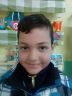 كيف أحافظ على دورة المياه2017/2018المدرسة الابتدائية أسد ابن فراتالمحافظة على دورة المياه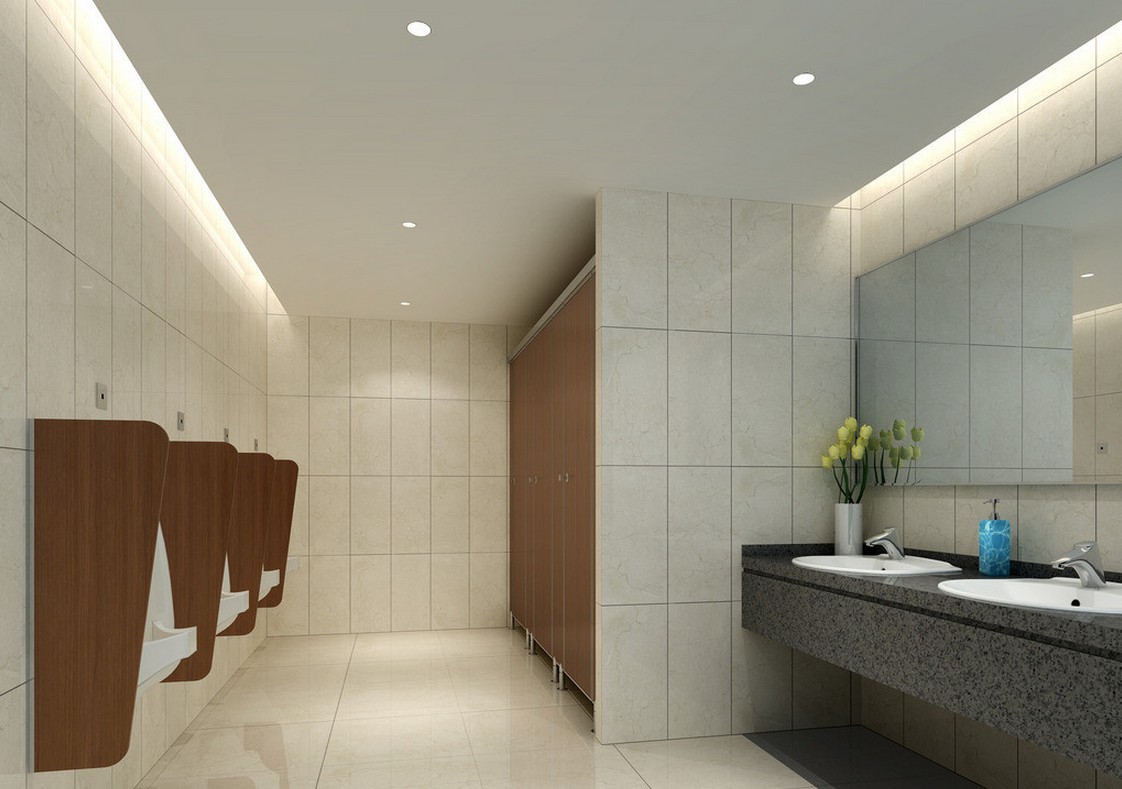 عدم رمي الفضلات في دورة المياه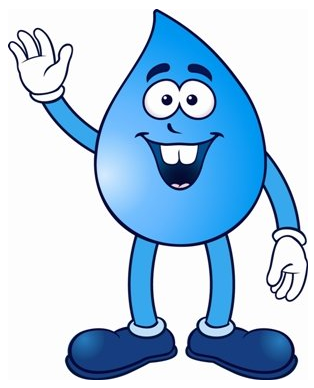 عدم ترك الحنفية مفتوحة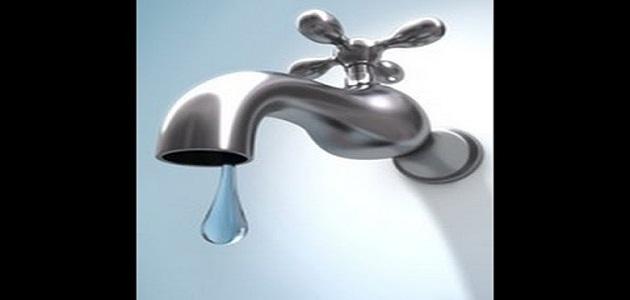 عدم الإسراف في المياه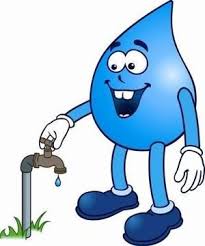 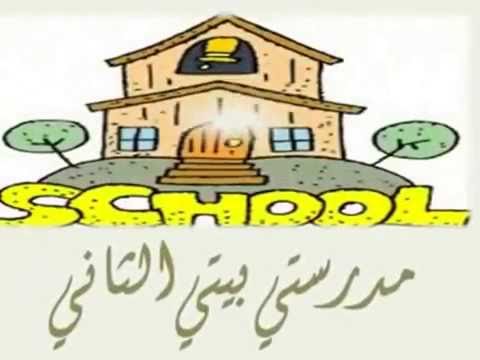 